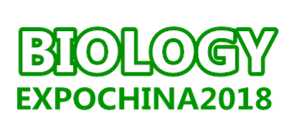 邀请函     	组办单位：  中国生物技术协会  中国外商投资协会药品研制与开发委员会协办单位：  中国医药生物行业协北京师范大学生命科学学院  国家药典委员会                                深圳生命科学及生物协会             支持单位：  中国药学会生化与生物技术药物专业委员会        中国保健协会保健食品工作委员会            中国食品工业协会营养指导工作委员会            中国植物营养与肥料学会         中国农业科学院                     中国腐植酸工业协会 承办单位：  上海贸旭展览服务有限公司                      年圣商务咨询（上海）有限公司◎展会概括：   生物产业是我国确定的一项战略性新兴产业 ，生物、微生物与人类的生产、生活和生存息息相关。涵盖了有益跟有害的众多种类，广泛涉及食品、医药、工农业、环保等诸多领域，如：生物发酵工程，生物制药，绿化环保，生物肥料，微生物菌剂等。 2015年我国生物产业形成特色鲜明的产业发展能力，对经济社会发展的贡献作用显著增强，在全球产业竞争格局中占据有利位置。到2020年，生物、微生物产业规模和质量大幅提升。2013—2015年，生物产业产值年均增速保持在20%以上。到2015年，生物产业增加值占国内生产总值的比重比2010年翻一番，工业增加值率显著提升，社会效益加快显现。生物技术和生物产品得到广泛应用，生物产业对改善人口健康、保障粮食和能源安全、促进绿色增长、改善生态环境和增加就业机会等方面的作用明显提升。2018年上海国际生物与微生物技术应用展览会是将成为行业交流的重要平台，并且 ·专注生物产业最新科技的应用和产品的推广 ·致力于推动全球生物产业的发展，把握政策引导带来的市场机遇 ·促进中外业内人士、技术专家及行业精英沟通交流 ·了解生物产业领先技术及市场发展，分享最新行业信息 ·发掘中国生物产业市场巨大潜力。展览会立足于上海市的优势，以服务全国生物产业基地企业为核心，着力关注生物医药、生物农业、生物能源、生物制造、生物环保等现代生物产业发展重点领域。展会通过联手各大生物科研院所搭建产学研综合展贸平台，集中展示生物产业新产品、新技术、新设备，促进生物技术的应用和科技成果的转化。展会旨在汇聚生物产业重点领域各方政要、专家学者、行业精英、投资商、投资分析师、决策制定者，举各方之力，支持生物技术的交流与科技的创新。 ▼会期重要活动：高峰论坛，邀请有关专家、学者、企业家对当前行业热点问题进行研讨，主要包括：1、生物环保发展论坛； 2、生物医药、中药论坛；3、生物农业发展论坛；4、生物制造发展论坛5、生物投融资论坛等；6、生物基材料及产品研究应用与发展趋势研讨会（备注： 主办单位将配合参展企业举办技术交流研讨会，内容由参展企业自定，每场交流会45分钟）。◎展示范围：▼生物产品 微生物医药制品：细菌类疫苗（含类毒素）、病毒类疫苗、抗毒素及抗血清、血液制品、细胞因子、生 长因子、酶、体内及体外诊断制品，以及其他生物 活性制剂，如毒素、抗原、变态反应原、单克隆抗 体、抗原抗体复合物、免疫调节及微生物制剂等； ▼生物保健：玻尿酸、羊胎素（羊胚胎提取）、干细胞制品、肉毒杆菌、NK、CIK细胞保健等。 ▼生物化工产品：乙醇、丙酮、正丁醇、甘油、柠檬酸、乳酸、葡萄糖、各种氨基酸、酶制剂、核酸产 品、食用及药用酵母、饲料蛋白(单细胞蛋白)、干扰素、新型疫苗等； ▼农业生物制品：生物农药、微生物生物肥料、动物疫苗、动植物生长调节剂等； ▼仪器设备：分析仪器、实验室设备:生化分析与测试仪器，实验室设备与装置，实验室自动化、生物处理、实验室 耗材、化学试剂与制品等;　▼试剂及耗材:临床生化检验试剂、临床免疫学检验试剂、微生物抗原抗体及核酸检测类试剂、组织细胞 学检验试剂等;　 ▼医疗设备:影像诊断设备、生物诊断设备、临床治疗及康复设备、手术器械、生物医用材料和制品等;技术与服务 ；▼生物技术：生物工程技术、生物医药与诊断（化学药物、药物制剂、生物制品、现代中药以及制药设 备）；白制备技术、蛋白质药物等; ▼生物服务：课题设计、论文外包、研发外包、咨询、质量管理、金融、专利技术转让、风险投资等； 3、产业基地（园区）、孵化机构、政府机构、科研院所、高等院校等； ▼特设品牌展区，彰显雍容华贵 展会特设品牌展区，主办方提供更加齐备、高档的展位装饰配置，宣传资料重点推介，主流媒体全程重点跟踪报道，助企业彰显品牌号召力、树立美誉度。欢迎有实力、志在打造品牌影响力的企业入驻。 ◎观众来源▼生产商、制造商、加工商、经销商、代理商、进出口商； ▼研发机构、研发外包机构、科研院校、国家重点实验室； ▼高新技术园区、创新产业集群、生物科技企业孵化器； ▼行政主管部门、行业商会、协会、贸易促进组织；▼技术（产权）交易所、技术转移机构、技术贸易机构、其他技术交易服务平台；▼服务、评估、咨询、检测机构；▼风险投资、私募资金、银行、保险等金融机构； ◎收费标准：▼标准展位9m2（3m×3m） 配置：展出场地、三面展板（2.5m高）、楣牌制作、一张洽谈桌、二把椅子、九平方地毯、220V电源插座一个、二支射灯；  ▼光地（36m2起租）配置： 展出场地、保安服务，无任何设施，除此两项费用外搭建费、光地管理费等由企业自己承担；▼会刊广告：   ◇ 封  面  ￥25000元   ◇ 封  底  ￥20000元   ◇ 封  二  ￥18000元    ◇ 扉    页  ￥18000元   ◇ 封  三  ￥15000元   ◇ 彩色内页￥6000元    ◇ 黑白页  ￥3000元    ◇ 公司简介  ￥1000元  ◎参展程序：   1. 认真填写«参展申请合同表»并加盖公章传真或邮寄至组委会；2.申请得到组委会确认后，五日内将参展的费用（50%预付款或全款）电汇或交至组委会；3.组委会收到参展费用后会将出具的等额发票及《参展指南》一并邮寄给展商；4.展位分配根据”先申请、先付款、先安排”的原则；5.为了保证大会统一形象，承办单位有权最终调整安排展位，参展企业应服从大会安排。2018上海国际生物与微生物技术应用展览会地  址：上海市嘉定工业区叶城路925号电  话：(86) 21 31776491                        传 真:(86) 21 51861458邮  箱：maoxu128@126.com                        Q Q: 736528383联系人：高祥187 0183 2509                       网  址：www.biopf.com       企业性质国内国内合资合资Foreign Capital EnterpriseForeign Capital Enterprise收费明细标准展位光地标准展位光地Booth Raw Space 单面开口15800元/9m21600元/m218800元/9m21800元/m2USD4000/9sq.mUSD400/1sq.m双面开口17800元/9m21600元/m220800元/9m21800元/m2USD4500/9sq.mUSD400/1sq.m